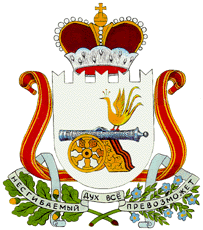 АДМИНИСТРАЦИЯ                                                                                   ПЕЧЕНКОВСКОГО СЕЛЬСКОГО ПОСЕЛЕНИЯП О С Т А Н О В Л Е Н И Еот 02 .04.2024  № 14 О присвоении адресов земельному участку и жилому дому, расположенным: по д.Погорелье муниципального образования  Печенковское сельское поселение  В соответствии с положениями ст.14 Федерального закона от 06.10.2003 №131-ФЗ « Об общих принципах организации местного самоуправления Российской Федерации», Администрация Печенковского сельского поселения ПОСТАНОВЛЯЕТ:1. Присвоить адреса объектам недвижимости расположенным в деревне Погорелье Велижского района Смоленской области согласно приложению.2. Признать утратившим силу:- пункт 1 приложения 2 раздел «д.Погорелье ул.Заречная » к постановлению Администрации Погорельского сельского поселения от 25.11.2015 №46 «О присвоении наименований улицам, установлении нумерации домов, присвоении адресов земельным участкам в д. Погорелье муниципального образования  Погорельское сельское поселение»; - пункт 3 приложения 2 раздел «д.Погорелье ул.Заречная » к постановлению Администрации Погорельского сельского поселения от 25.11.2015 №46 «О присвоении наименований улицам, установлении нумерации домов, присвоении адресов земельным участкам в д. Погорелье муниципального образования  Погорельское сельское поселение»;- пункт 7 приложения 2 раздел «д.Погорелье ул.Заречная » к постановлению Администрации Погорельского сельского поселения от 25.11.2015 №46 «О присвоении наименований улицам, установлении нумерации домов, присвоении адресов земельным участкам в д. Погорелье муниципального образования  Погорельское сельское поселение»;- пункт 5 приложения 2 раздел «д.Погорелье ул.Цветочная » к постановлению Администрации Погорельского сельского поселения от 25.11.2015 №46 «О присвоении наименований улицам, установлении нумерации домов, присвоении адресов земельным участкам в д. Погорелье муниципального образования  Погорельское сельское поселение»;- пункт 6 приложения 2 раздел «д.Погорелье ул.Цветочная » к постановлению Администрации Погорельского сельского поселения от 25.11.2015 №46 «О присвоении наименований улицам, установлении нумерации домов, присвоении адресов земельным участкам в д. Погорелье муниципального образования  Погорельское сельское поселение»;- пункт 8 приложения 2 раздел «д.Погорелье ул.Цветочная » к постановлению Администрации Погорельского сельского поселения от 25.11.2015 №46 «О присвоении наименований улицам, установлении нумерации домов, присвоении адресов земельным участкам в д. Погорелье муниципального образования  Погорельское сельское поселение»;- пункт 11 приложения 2 раздел «д.Погорелье ул.Первомайская » к постановлению Администрации Погорельского сельского поселения от 25.11.2015 №46 «О присвоении наименований улицам, установлении нумерации домов, присвоении адресов земельным участкам в д. Погорелье муниципального образования  Погорельское сельское поселение»;- пункт 13 приложения 2 раздел «д.Погорелье ул.Первомайская » к постановлению Администрации Погорельского сельского поселения от 25.11.2015 №46 «О присвоении наименований улицам, установлении нумерации домов, присвоении адресов земельным участкам в д. Погорелье муниципального образования  Погорельское сельское поселение»;- пункт 15 приложения 2 раздел «д.Погорелье ул.Первомайская » к постановлению Администрации Погорельского сельского поселения от 25.11.2015 №46 «О присвоении наименований улицам, установлении нумерации домов, присвоении адресов земельным участкам в д. Погорелье муниципального образования  Погорельское сельское поселение»;        - пункт 16 приложения 2 раздел «д.Погорелье ул.Первомайская » к постановлению Администрации Погорельского сельского поселения от 25.11.2015 №46 «О присвоении наименований улицам, установлении нумерации домов, присвоении адресов земельным участкам в д. Погорелье муниципального образования  Погорельское сельское поселение»;- пункт 17 приложения 2 раздел «д.Погорелье ул.Первомайская » к постановлению Администрации Погорельского сельского поселения от 25.11.2015 №46 «О присвоении наименований улицам, установлении нумерации домов, присвоении адресов земельным участкам в д. Погорелье муниципального образования  Погорельское сельское поселение»;- пункт 22 приложения 2 раздел «д.Погорелье ул.Первомайская » к постановлению Администрации Погорельского сельского поселения от 25.11.2015 №46 «О присвоении наименований улицам, установлении нумерации домов, присвоении адресов земельным участкам в д. Погорелье муниципального образования  Погорельское сельское поселение»;- пункт 23 приложения 2 раздел «д.Погорелье ул.Первомайская » к постановлению Администрации Погорельского сельского поселения от 25.11.2015 №46 «О присвоении наименований улицам, установлении нумерации домов, присвоении адресов земельным участкам в д. Погорелье муниципального образования  Погорельское сельское поселение»;- пункт 2 приложения 2 раздел «д.Погорелье ул.Центральная » к постановлению Администрации Погорельского сельского поселения от 25.11.2015 №46 «О присвоении наименований улицам, установлении нумерации домов, присвоении адресов земельным участкам в д. Погорелье муниципального образования  Погорельское сельское поселение»;- пункт 13 приложения 2 раздел «д.Погорелье ул.Центральная» к постановлению Администрации Погорельского сельского поселения от 25.11.2015 №46 «О присвоении наименований улицам, установлении нумерации домов, присвоении адресов земельным участкам в д. Погорелье муниципального образования  Погорельское сельское поселение»;- подпункт а)  в разделе « д.Погорелье ул.Заречная» к постановлению Администрация Погорельского сельского поселения от 22.12.2015 №54 «О внесении изменений в постановление от 25.11.2015 №46 «О присвоении наименований улицам, установлении нумерации домов, присвоении адресов земельным участкам в д.Погорелье муниципального образования Погорельское сельское поселение»;- подпункт б)  в разделе « д.Погорелье ул.Заречная» к постановлению Администрация Погорельского сельского поселения от 22.12.2015 №54 «О внесении изменений в постановление от 25.11.2015 №46 «О присвоении наименований улицам, установлении нумерации домов, присвоении адресов земельным участкам в д.Погорелье муниципального образования Погорельское сельское поселение»;- подпункт в)  в разделе « д.Погорелье ул.Заречная» к постановлению Администрация Погорельского сельского поселения от 22.12.2015 №54 «О внесении изменений в постановление от 25.11.2015 №46 «О присвоении наименований улицам, установлении нумерации домов, присвоении адресов земельным участкам в д.Погорелье муниципального образования Погорельское сельское поселение»;- подпункт г)  в разделе « д.Погорелье ул.Цветочная» к постановлению Администрация Погорельского сельского поселения от 22.12.2015 №54 «О внесении изменений в постановление от 25.11.2015 №46 «О присвоении наименований улицам, установлении нумерации домов, присвоении адресов земельным участкам в д.Погорелье муниципального образования Погорельское сельское поселение»;        - подпункт д)  в разделе « д.Погорелье ул.Цветочная» к постановлению Администрация Погорельского сельского поселения от 22.12.2015 №54 «О внесении изменений в постановление от 25.11.2015 №46 «О присвоении наименований улицам, установлении нумерации домов, присвоении адресов земельным участкам в д.Погорелье муниципального образования Погорельское сельское поселение»;- подпункт е)  в разделе « д.Погорелье ул.Цветочная» к постановлению Администрация Погорельского сельского поселения от 22.12.2015 №54 «О внесении изменений в постановление от 25.11.2015 №46 «О присвоении наименований улицам, установлении нумерации домов, присвоении адресов земельным участкам в д.Погорелье муниципального образования Погорельское сельское поселение»;- подпункт в)  в разделе « д.Погорелье ул.Первомайская» к постановлению Администрация Погорельского сельского поселения от 22.12.2015 №54 «О внесении изменений в постановление от 25.11.2015 №46 «О присвоении наименований улицам, установлении нумерации домов, присвоении адресов земельным участкам в д.Погорелье муниципального образования Погорельское сельское поселение»;- подпункт г)  в разделе « д.Погорелье ул.Первомайская» к постановлению Администрация Погорельского сельского поселения от 22.12.2015 №54 «О внесении изменений в постановление от 25.11.2015 №46 «О присвоении наименований улицам, установлении нумерации домов, присвоении адресов земельным участкам в д.Погорелье муниципального образования Погорельское сельское поселение»;- подпункт е)  в разделе « д.Погорелье ул.Первомайская» к постановлению Администрация Погорельского сельского поселения от 22.12.2015 №54 «О внесении изменений в постановление от 25.11.2015 №46 «О присвоении наименований улицам, установлении нумерации домов, присвоении адресов земельным участкам в д.Погорелье муниципального образования Погорельское сельское поселение»;- подпункт ж)  в разделе « д.Погорелье ул.Первомайская» к постановлению Администрация Погорельского сельского поселения от 22.12.2015 №54 «О внесении изменений в постановление от 25.11.2015 №46 «О присвоении наименований улицам, установлении нумерации домов, присвоении адресов земельным участкам в д.Погорелье муниципального образования Погорельское сельское поселение»;- подпункт з)  в разделе « д.Погорелье ул.Первомайская» к постановлению Администрация Погорельского сельского поселения от 22.12.2015 №54 «О внесении изменений в постановление от 25.11.2015 №46 «О присвоении наименований улицам, установлении нумерации домов, присвоении адресов земельным участкам в д.Погорелье муниципального образования Погорельское сельское поселение»;         - подпункт н)  в разделе « д.Погорелье ул.Первомайская» к постановлению Администрация Погорельского сельского поселения от 22.12.2015 №54 «О внесении изменений в постановление от 25.11.2015 №46 «О присвоении наименований улицам, установлении нумерации домов, присвоении адресов земельным участкам в д.Погорелье муниципального образования Погорельское сельское поселение»;     - подпункт о)  в разделе « д.Погорелье ул.Первомайская» к постановлению Администрация Погорельского сельского поселения от 22.12.2015 №54 «О внесении изменений в постановление от 25.11.2015 №46 «О присвоении наименований улицам, установлении нумерации домов, присвоении адресов земельным участкам в д.Погорелье муниципального образования Погорельское сельское поселение»; - подпункт а)  в разделе « д.Погорелье ул.Центральная» к постановлению Администрация Погорельского сельского поселения от 22.12.2015 №54 «О внесении изменений в постановление от 25.11.2015 №46 «О присвоении наименований улицам, установлении нумерации домов, присвоении адресов земельным участкам в д.Погорелье муниципального образования Погорельское сельское поселение»;- подпункт в)  в разделе « д.Погорелье ул.Центральная» к постановлению Администрация Погорельского сельского поселения от 22.12.2015 №54 «О внесении изменений в постановление от 25.11.2015 №46 «О присвоении наименований улицам, установлении нумерации домов, присвоении адресов земельным участкам в д.Погорелье муниципального образования Погорельское сельское поселение»3. Копии постановления направить в Руднянское отделение Смоленского филиала ФГУП «Ростехинвентаризация-Федеральное БТИ», Межрайонную ИФНС России №7 по Смоленской области, Территориальный отдел Управления Росреестра по Смоленской области, Территориальный орган Федеральной службы статистики по Смоленской области, ТП в г. Велиж МО УФМС России в г. Рудня, Межмуниципальный отдел МВД РФ «Велижский».4. Настоящее постановление вступает в силу со дня его подписания Главой муниципального образования Печенковское сельское поселение, подлежит размещению на официальном сайте муниципального образования Печенковское сельское поселение в информационно-телекоммуникационной   сети «Интернет» и обнародованию в местах, предназначенных для обнародования нормативных правовых актов.Глава муниципального образованияПеченковское сельское поселение                                                              Р.Н.СвистоПриложение                                                                              к постановлению Администрации                                                                               Печенковского сельского поселения                                                                                   от 02 .04.2024 № 14 «с.п.» - сокращение муниципального образования «сельское поселение », «з/у» - сокращение элемента объекта адресации «земельный участок».№  
п/пНаименование
населенного 
пункта      
(или вблизи 
населенного 
пункта)Адрес     
объекта     
недвижимостиНаименование
объекта     
недвижимости,площадьПримечание1Деревня Погорелье, Велижский р-н, Смоленская обл.Российская Федерация,Смоленская область, Велижский муниципальный район, Печенковское с.п., д. Погорелье, ул. Заречная, з/у 1Земельный участок 4100 кв.м. с кадастровым номером 67:01:0940101:782Деревня Погорелье, Велижский р-н, Смоленская обл.Российская Федерация,Смоленская область, Велижский муниципальный район, Печенковское с.п., д. Погорелье, ул. Заречная , дом 1жилой дом площадью 58,3 кв.м. с кадастровым номером 67:01:0940101: 1573Деревня Погорелье, Велижский р-н, Смоленская обл.Российская Федерация,Смоленская область, Велижский муниципальный район, Печенковское с.п., д. Погорелье, ул. Заречная, з/у 4Земельный участок 10100 кв.м. с кадастровым номером 67:01:0940101:684Деревня Погорелье, Велижский р-н, Смоленская обл.Российская Федерация,Смоленская область, Велижский муниципальный район, Печенковское с.п., д. Погорелье, ул. Заречная , дом 4жилой дом площадью 71,0 кв.м. с кадастровым номером 67:01:0940101: 1375Деревня Погорелье, Велижский р-н, Смоленская обл.Российская Федерация,Смоленская область, Велижский муниципальный район, Печенковское с.п., д. Погорелье, ул. Заречная, з/у 12Земельный участок 3400 кв.м. с кадастровым номером 67:01:0940101:716Деревня Погорелье, Велижский р-н, Смоленская обл.Российская Федерация,Смоленская область, Велижский муниципальный район, Печенковское с.п., д. Погорелье, ул. Заречная , дом 12жилой дом площадью 73,3 кв.м. с кадастровым номером 67:01:0940101: 1137Деревня Погорелье, Велижский р-н, Смоленская обл.Российская Федерация,Смоленская область, Велижский муниципальный район, Печенковское с.п., д. Погорелье, ул. Цветочная, з/у 5Земельный участок 4000 кв.м. с кадастровым номером 67:01:0940101:658Деревня Погорелье, Велижский р-н, Смоленская обл.Российская Федерация,Смоленская область, Велижский муниципальный район, Печенковское с.п., д. Погорелье, ул. Цветочная , дом 5жилой дом площадью 74,1 кв.м. с кадастровым номером 67:01:0940101: 1619Деревня Погорелье, Велижский р-н, Смоленская обл.Российская Федерация,Смоленская область, Велижский муниципальный район, Печенковское с.п., д. Погорелье, ул. Цветочная, з/у 6Земельный участок 5800 кв.м. с кадастровым номером 67:01:0940101:6310Деревня Погорелье, Велижский р-н, Смоленская обл.Российская Федерация,Смоленская область, Велижский муниципальный район, Печенковское с.п., д. Погорелье, ул. Цветочная , дом 6жилой дом площадью 66,2 кв.м. с кадастровым номером 67:01:0940101: 13911Деревня Погорелье, Велижский р-н, Смоленская обл.Российская Федерация,Смоленская область, Велижский муниципальный район, Печенковское с.п., д. Погорелье, ул. Цветочная, з/у 8Земельный участок 8300 кв.м. с кадастровым номером 67:01:0940101:6212Деревня Погорелье, Велижский р-н, Смоленская обл.Российская Федерация,Смоленская область, Велижский муниципальный район, Печенковское с.п., д. Погорелье, ул. Цветочная , дом 8жилой дом площадью 72,6 кв.м. с кадастровым номером 67:01:0940101: 16613Деревня Погорелье, Велижский р-н, Смоленская обл.Российская Федерация,Смоленская область, Велижский муниципальный район, Печенковское с.п., д. Погорелье, ул. Первомайская, з/у 11Земельный участок 134000 кв.м. с кадастровым номером 67:01:0940101:6014Деревня Погорелье, Велижский р-н, Смоленская обл.Российская Федерация,Смоленская область, Велижский муниципальный район, Печенковское с.п., д. Погорелье, ул. Первомайская , дом 11жилой дом площадью 94,2 кв.м. с кадастровым номером 67:01:0940101: 15915Деревня Погорелье, Велижский р-н, Смоленская обл.Российская Федерация,Смоленская область, Велижский муниципальный район, Печенковское с.п., д. Погорелье, ул. Первомайская, з/у 13Земельный участок 9100 кв.м. с кадастровым номером 67:01:0940101:5916Деревня Погорелье, Велижский р-н, Смоленская обл.Российская Федерация,Смоленская область, Велижский муниципальный район, Печенковское с.п., д. Погорелье, ул. Первомайская , дом 13жилой дом площадью 92,8 кв.м. с кадастровым номером 67:01:0940101: 14517Деревня Погорелье, Велижский р-н, Смоленская обл.Российская Федерация,Смоленская область, Велижский муниципальный район, Печенковское с.п., д. Погорелье, ул. Первомайская, з/у 15Земельный участок 8300 кв.м. с кадастровым номером 67:01:0940101:5818Деревня Погорелье, Велижский р-н, Смоленская обл.Российская Федерация,Смоленская область, Велижский муниципальный район, Печенковское с.п., д. Погорелье, ул. Первомайская , дом 15жилой дом площадью 93,0 кв.м. с кадастровым номером 67:01:0940101: 15019Деревня Погорелье, Велижский р-н, Смоленская обл.Российская Федерация,Смоленская область, Велижский муниципальный район, Печенковское с.п., д. Погорелье, ул. Первомайская, з/у 16Земельный участок 2300 кв.м. с кадастровым номером 67:01:0940101:4920Деревня Погорелье, Велижский р-н, Смоленская обл.Российская Федерация,Смоленская область, Велижский муниципальный район, Печенковское с.п., д. Погорелье, ул. Первомайская , дом 16жилой дом площадью 107,7 кв.м. с кадастровым номером 67:01:0940101: 14421Деревня Погорелье, Велижский р-н, Смоленская обл.Российская Федерация,Смоленская область, Велижский муниципальный район, Печенковское с.п., д. Погорелье, ул. Первомайская, з/у 18Земельный участок 4000 кв.м. с кадастровым номером 67:01:0940101:122Деревня Погорелье, Велижский р-н, Смоленская обл.Российская Федерация,Смоленская область, Велижский муниципальный район, Печенковское с.п., д. Погорелье, ул. Первомайская , дом 18жилой дом площадью 36,1 кв.м. с кадастровым номером 67:01:0940101: 11523Деревня Погорелье, Велижский р-н, Смоленская обл.Российская Федерация,Смоленская область, Велижский муниципальный район, Печенковское с.п., д. Погорелье, ул. Первомайская, з/у 28Земельный участок 9500 кв.м. с кадастровым номером 67:01:0940101:5624Деревня Погорелье, Велижский р-н, Смоленская обл.Российская Федерация,Смоленская область, Велижский муниципальный район, Печенковское с.п., д. Погорелье, ул. Первомайская , дом 28жилой дом площадью 88,2 кв.м. с кадастровым номером 67:01:0940101: 14925Деревня Погорелье, Велижский р-н, Смоленская обл.Российская Федерация,Смоленская область, Велижский муниципальный район, Печенковское с.п., д. Погорелье, ул. Первомайская, з/у 30Земельный участок 6900 кв.м. с кадастровым номером 67:01:0940101:5726Деревня Погорелье, Велижский р-н, Смоленская обл.Российская Федерация,Смоленская область, Велижский муниципальный район, Печенковское с.п., д. Погорелье, ул. Первомайская , дом 30жилой дом площадью 92,3 кв.м. с кадастровым номером 67:01:0940101: 13827Деревня Погорелье, Велижский р-н, Смоленская обл.Российская Федерация,Смоленская область, Велижский муниципальный район, Печенковское с.п., д. Погорелье, ул. Центральная, з/у 2Земельный участок 3500 кв.м. с кадастровым номером 67:01:0940101:2128Деревня Погорелье, Велижский р-н, Смоленская обл.Российская Федерация,Смоленская область, Велижский муниципальный район, Печенковское с.п., д. Погорелье, ул. Центральная , дом 2жилой дом площадью 83,7 кв.м. с кадастровым номером 67:01:0940101: 16029Деревня Погорелье, Велижский р-н, Смоленская обл.Российская Федерация,Смоленская область, Велижский муниципальный район, Печенковское с.п., д. Погорелье, ул. Центральная, з/у 13Земельный участок 3300 кв.м. с кадастровым номером 67:01:0940101:3130Деревня Погорелье, Велижский р-н, Смоленская обл.Российская Федерация,Смоленская область, Велижский муниципальный район, Печенковское с.п., д. Погорелье, ул. Центральная , дом 13жилой дом площадью 36,0 кв.м. с кадастровым номером 67:01:0940101: 134